Find and use information from internet sources 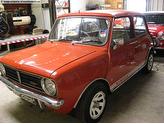 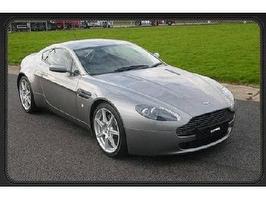 Task 3: Looking for a new carYou have been asked by your friend at Andy’s Autos to find a selection of different cars to match the specific requirements of a range of customers.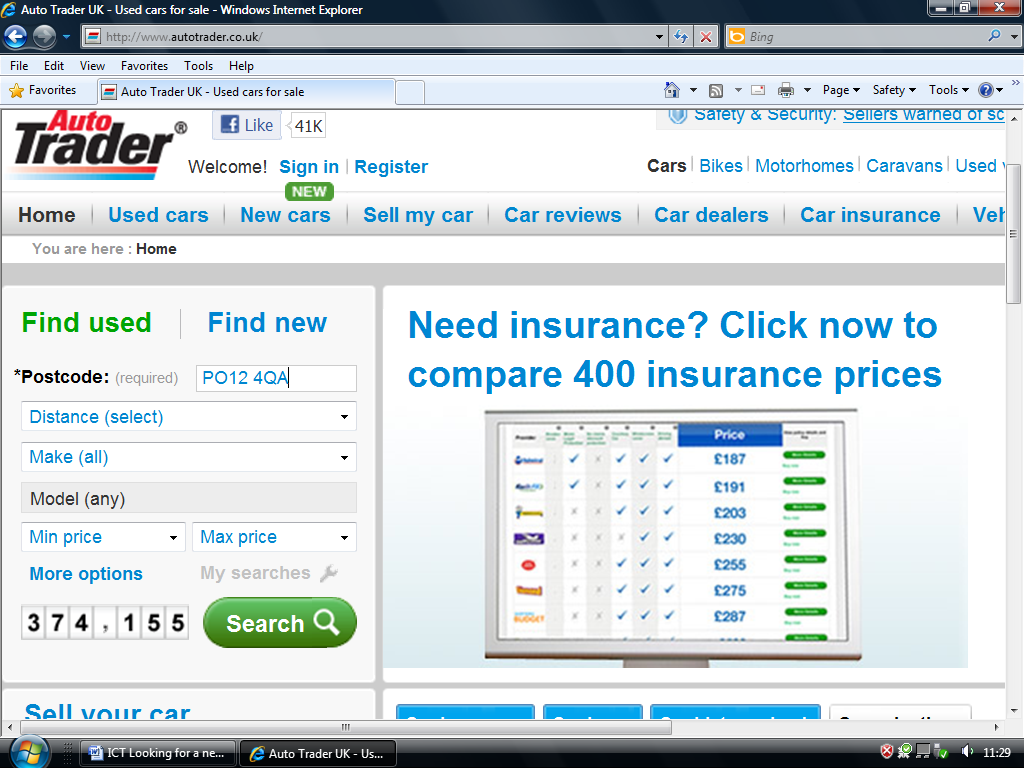 Go on to the website www.autotrader.co.uk to look for different used cars to match the requirements of the customers below. When you first go on to the website you will see a drop down menu like this one. Enter the postcode of the college.The Distance from the college.The Make and Model of the car you are looking for.The Min and Max Price.Click Search and select one car to match the requirements of each of the customers below.Then Copy and paste a picture and the details of the car into a word document.1. Sally is 18 and has just passed her driving test. She is looking for a cheap car to go to and from college for under £1000.2. Piers and his partner Nigel are looking for a small car e.g. Suzuki Swift, Ford Fiesta, Citroen C1, up to £4000.3. Yusuf and his wife Ayesha are looking for a family car e.g. Ford Focus, Renault Megane, Vauxhall Astra, up to £7000.4. Julie is a sales executive with a large multinational company and is looking for an executive car e.g. Mercedes, Jaguar, BMW, Audi, up to £20000.5. Fernando is a striker with a local football club; he is looking for a sports car such as a Ferrari, Lamborghini, Audi TT, up to £50000.6. Margret to celebrate divorcing her multi millionaire husband wants to splash out on a luxury car e.g. a Rolls Royce or a Bentley, up to £500000.